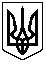                  ХСVІІІ СЕСІЯ ЩАСЛИВЦЕВСЬКОЇ СІЛЬСЬКОЇ РАДИ                                                    VІІ СКЛИКАННЯ                                                  ПРОТОКОЛ № 98                                              ПЛЕНАРНЕ ЗАСІДАННЯГолова сесії – Плохушко В.О оголосив про початок роботи пленарного засідання 98  –ої сесії Щасливцевської сільської ради 7 скликання.Голосували: « за» - одноголосно /Звучить гімн України.Голова сесії – Плохушко В.О:Поставив запитання щодо кількісного та  персонального складу лічильної комісії.ВИСТУПИЛИ:Зевадінов М.Е.  – депутат сільської радиЗапропонував обрати на пленарне засідання 98 сесії лічильну комісію в кількості 2 осіб. Персонально: Остапчук Л.В., Боскіна С.В.Інших пропозицій не поступало.Голосували: За : всього -  12; одноголосно  (сільський голова - Плохушко В.О.; депутати - Пуляєва І.В, Остапчук Л.В., Білозерцева Ю.Є., Челєбієва З.М, Дериглазов М.В., Кобець М.М. .,  Коновалов О. Б Зевадінов М. Е., Сенченко І. Ю., Боскіна С.В Лук’янов А.О)Проти : всього -  0Утрималось:всього -  0.На розгляд сесії виноситься Порядок денний:1.Бюджетні питання.Доповнення до порядку денного: -Про деякі питання добровільного об’єднання територіальних громад сіл Щасливцеве, Генічеська Гірка, селища Приозерне з територіальною громадою села Стрілкове;-Про внесення змін та доповнень до Програми соціально – економічного і культурного розвитку Щасливцевської сільської ради на 2019 рік;- Земельні питання.Голосували: За : всього -  12; одноголосно  (сільський голова - Плохушко В.О.; депутати - Пуляєва І.В, Остапчук Л.В., Білозерцева Ю.Є., Челєбієва З.М, Дериглазов М.В., Кобець М.М. .,  Коновалов О. Б Зевадінов М. Е., Сенченко І. Ю., Боскіна С.В Лук’янов А.О)Проти : всього -  0Утрималось:всього -  0.Затверджений порядок денний:1. Про деякі питання добровільного об’єднання територіальних громад сіл Щасливцеве, Генічеська Гірка, селища Приозерне з територіальною громадою села Стрілкове;2. Про внесення змін та доповнень до Програми соціально – економічного і культурного розвитку Щасливцевської сільської ради на 2019 рік;3. Бюджетні питання.4. Земельні питання.СЛУХАЛИ: 1. Про деякі питання добровільного об’єднання територіальних громад сіл Щасливцеве, Генічеська Гірка, селища Приозерне з територіальною громадою села Стрілкове.ДОПОВІДАЧ: Бекіров Р.Д. – голова Постійної комісії Щасливцевської сільської ради з питань законності та державної регуляторної політики.Комісією за результатами проведених консультацій Щасливцевської та Стрілківської сільських рад, на предмет подальшого добровільного об’єднання територіальних громад , представницьким органом яких вони є , з метою подальшої реалізації процесу добровільного об’єднання громад, підготовлено та надано на розгляд сесії проект рішення. Пропозиція комісії: затвердити наданий проект.ВИСТУПИЛИ:Дериглазов М.В. – голова Постійної комісії Щасливцевської сільської ради з питань соціально – економічного розвитку.Запропонував підтримати наданий проект  та як найшвидше продовжити процес об’єднання громад.Більше питань та зауважень від депутатів та сільського голови не поступало.Сесія Щасливцевської сільської радиВИРІШИЛА: Рішення № 1790 додається. Протокол поіменного голосування додається.СЛУХАЛИ: 2. Про внесення змін та доповнень до Програми соціально – економічного і культурного розвитку Щасливцевської сільської ради на 2019 рік.ДОПОВІДАЧ: Остапчук Л.В. – голова Постійної комісії Щасливцевської сільської ради з питань бюджету та управління комунальною власністю.Комісією підготовлено та надано на розгляд сесії проект рішення. Пропозиція комісії : внести зміни та доповнення до Програми соціально – економічного і культурного розвитку Щасливцевської сільської ради на 2019 рік згідно наданого проекту.Питань та зауважень від депутатів та сільського голови не поступало.Сесія Щасливцевської сільської радиВИРІШИЛА: Рішення № 1791 додається. Протокол поіменного голосування додається.БЮДЖЕТНІ ПИТННЯСЛУХАЛИ: 3. Про укладання договорів про передачу іншої субвенції на проведення видатків місцевих бюджетів у 2019 р.ДОПОВІДАЧ: Остапчук Л.В. – голова Постійної комісії Щасливцевської сільської ради з питань бюджету та управління комунальною власністю.Комісією підготовлено та надано на розгляд сесії проекти рішення. Пропозиція комісії : об’єднати два проекти в один та затвердити проект.Питань та зауважень від депутатів та сільського голови не поступало.Сесія Щасливцевської сільської радиВИРІШИЛА: Рішення № 1792 додається. Протокол поіменного голосування додається.СЛУХАЛИ: 4.Про внесення змін до рішення LХХХІІ сесіївід22 грудня 2018 року №1393 « Про сільський бюджет на 2019 р.»ДОПОВІДАЧ: Остапчук Л.В. – голова Постійної комісії Щасливцевської сільської ради з питань бюджету та управління комунальною власністю.Комісією підготовлено та надано на розгляд сесії проект рішення. Пропозиція комісії :внести зміни до сільського бюджету згідно проекту. Питань та зауважень від депутатів та сільського голови не поступало.Сесія Щасливцевської сільської радиВИРІШИЛА: Рішення № 1793 додається. Протокол поіменного голосування додається.СЛУХАЛИ: 5.Про внесення змін до рішення LХХХІІ сесіївід22 грудня 2018 року №1393 « Про сільський бюджет на 2019 р.»ДОПОВІДАЧ: Остапчук Л.В. – голова Постійної комісії Щасливцевської сільської ради з питань бюджету та управління комунальною власністю.Комісією підготовлено та надано на розгляд сесії проект рішення. Пропозиція комісії : внести зміни до сільського бюджету згідно проекту. Питань та зауважень від депутатів та сільського голови не поступало.Сесія Щасливцевської сільської радиВИРІШИЛА: Рішення № 1794 додається. Протокол поіменного голосування додається.ЗЕМЕЛЬНІ ПИТАННЯ.СЛУХАЛИ: 6. Про затвердження проектів землеустрою щодо відведення та передачі безоплатно у власність земельних ділянок.ДОПОВІДАЧ : Білозерцева Ю.Є. – голова Постійної комісіє Щасливцевської сільської ради з питань регулювання земельних відносин та охорони навколишнього середовища.Комісією розглянуто заяви громадян та надані документи, підготовлено проект рішення. Пропозиція комісії : задовольнити заяви громадян згідно наданого проекту. ВИСТУПИЛИ:Депутати Лук’янов А. та Челебієва З., які заяви про наявність  конфлікту інтересів з даного питання , в зв’язку з чим участі в голосуванні не прийматиме.Питань та зауважень від депутатів та сільського голови не поступало.Сесія Щасливцевської сільської радиВИРІШИЛА: Рішення № 1795 додається. Протокол поіменного голосування додається.СЛУХАЛИ: 7. Про внесення змін до раніше прийнятих рішень сільської ради.ДОПОВІДАЧ : Білозерцева Ю.Є. – голова Постійної комісіє Щасливцевської сільської ради з питань регулювання земельних відносин та охорони навколишнього середовища.Комісією розглянуто заяви громадян та надані документи, підготовлено проект рішення. Пропозиція комісії : задовольнити заяви громадян, внести зміни до рішення сесій сільської ради згідно наданого проекту. Питань та зауважень від депутатів та сільського голови не поступало.Сесія Щасливцевської сільської радиВИРІШИЛА: Рішення № 1796 додається. Протокол поіменного голосування додається.СЛУХАЛИ: 8. Про затвердження проекту землеустрою щодо відведення земельної ділянки приватної власності .Комісією розглянуто заяву громадянина України та надані документи, підготовлено проект рішення. Пропозиція комісії : задовольнити заяву громадянина згідно проекту.ВИСТУПИЛИ:Зевадінов М. – депутат сільської ради.Зроби заяву щодо наявності конфлікту інтересів з даного питання в зв’язку з чим участі в голосуванні не прийматиме.Питань та зауважень від депутатів та сільського голови не поступало.Сесія Щасливцевської сільської радиВИРІШИЛА: Рішення № 1797 додається. Протокол поіменного голосування додається.Більше питань та зауважень від депутатів та сільського голови не поступало.   Питання порядку денного 98 сесії Щасливцевської сільської ради 7 скликання розглянуто.98 сесія Щасливцевської сільської ради 7 скликання оголошується закритою.Голова сесії – сільський голова                                                В. О. ПлохушкоСекретар сесії – секретар ради                                                  І. В. Пуляєва09.08. 2019 рс. Щасливцеве9.00 год.Всього обрано депутатів - 14 чол..Присутні на початок засідання депутатів – 11 чол.Пуляєва І.В, Остапчук Л.В., Білозерцева Ю.Є., Челєбієва З.М, Дериглазов М.В. , Кобець М.М. .,  Коновалов О. Б Зевадінов М. Е., Сенченко І. Ю., Боскіна С.В Лук’янов А.ОТа сільський голова – Плохушко В.О. Відсутні з поважних причин : Бекіров Р.Д., Неметула Е.М., Степанян Л.Ю.,Секретар сесії – секретар ради Пуляєва І.В.